На основу члана 116. став 1.  Закона о јавним набавкама („Сл.гласник РС“ бр.124/2012, 14/2015 и 68/2015), Градска управа за инфраструктуру и развој  Града Ужица објављујеОБАВЕШТЕЊЕ О ЗАКЉУЧЕНОМ УГОВОРУ
Врста поступка: отворени поступак  Врста предмета набавке: радовиОпис предмета набавке: Изградња фекалног колектора у ТурициВрста наручиоца: градска и општинска управаИнтернет страница наручиоца: www.uzice.rs Редни број јавне набавке у плану набавки: 1.3.105Природа, обим, основна обележја, место извођења радова: радови за израду фекалне канализације за МЗ Турицу главни крак; обим радова дефинисан предмером радова; више врста радова: претходни и геодетски радови, земљани радови, монтажни радови, остали радови; место извођења радова – Град Ужице – МЗ Турица.Назив и ознака из општег речника набавке: Радови на канализационој мрежи - 45232410-9.Процењена вредност јавне набавке: 13.333.333 динара без ПДВ-аУговорена вредност јавне набавке: 11.794.242,50 динара без ПДВ-а                                                             14.153.091 динара са ПДВ-омКритеријум за доделу уговора: најнижа понуђена ценаБрој примљених понуда: 3 (три) понудеНајвиша понуђена цена: 18.916.785,60 динара без ПДВ-аНајнижа понуђена цена: 9.857.030 динара без ПДВ-аНајвиша понуђена цена код прихватљивих понуда: 11.794.242,50 динара без ПДВ-аНајнижа понуђена цена код прихватљивих понуда: 11.794.242,50 динара без ПДВ-аДео или вредност уговора који ће се извршити преко подизвођача: не наступа са подизвођачемДатум доношења одлуке о додели уговора: 16.12.2019. годинеДатум закључења уговора:  30.12.2019. годинеОсновни подаци о добављачу:  Група понуђача: «Дијамант инвест» доо,Ужице, ул.Д.Туцовића бр.41, ПИБ:108941240; МБ:21097268 (носилац посла) и Предузеће за пројектовање и инжењеринг «Беонант» доо, Београд, ул.Сурчинска 9-0, ПИБ:102258897; МБ:07901771 (члан групе).Период важења уговора: до испуњења уговорних обавезаОколности које представљају основ за измену уговора: околности су дефинисане чланом 21. и чланом 22. предметног уговораЛица за контакт: Славиша Пројевић, slavisa.projevic@uzice.rs и Ивана Дрчелић, ivana.drcelic@uzice.rs  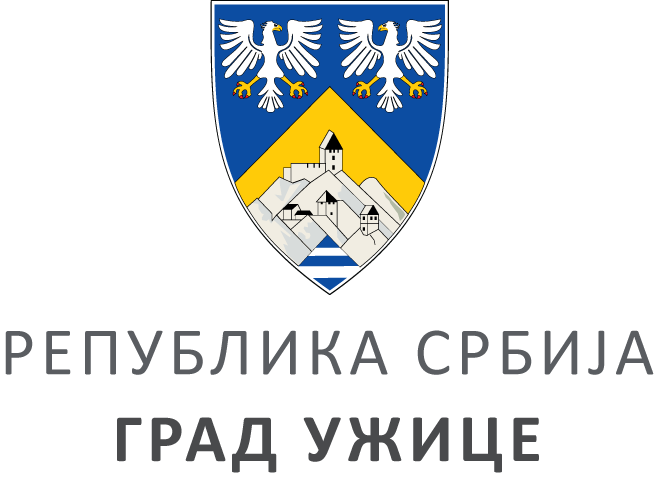 ГРАДСКА УПРАВА ЗА ИНФРАСТРУКТУРУ И РАЗВОЈГРАДСКА УПРАВА ЗА ИНФРАСТРУКТУРУ И РАЗВОЈГРАДСКА УПРАВА ЗА ИНФРАСТРУКТУРУ И РАЗВОЈГРАДСКА УПРАВА ЗА ИНФРАСТРУКТУРУ И РАЗВОЈVIII ББрој: 404-326/19ББрој: 404-326/19Датум:Датум:30.12.2019. године